NOTICE OF APPLICATION FOR PLANNING PERMISSIONHYSBYSIAD O GAIS AM GANIATÂD CYNLLUNIOTOWN AND COUNTRY PLANNING (DEVELOPMENT MANAGEMENT PROCEDURE) (WALES) ORDER 2012GORCHYMYN CYNLLUNIO GWLAD A THREF (GWEITHDREFN RHEOLI DATBLYGU) (CYMRU) 2012PLANNING REFERENCE / CYFEIRNOD CYNLLUNIO:  2023/00589/FUL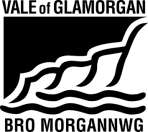 THE VALE OF GLAMORGAN COUNCILCYNGOR BRO MORGANNWGNOTICE is given that an application has been made to The Vale of Glamorgan Council for planning permission:HYSBYSIR trwy hyn i gais am ganiatâd cynllunio gael ei wneud i Gyngor Bro Morgannwg:By/Gan:	Mr G GoughProposal/Cynnig:	Retain the use of the redundant building for holiday accommodation and retain a front porch and rear extensionLocation/Lleoliad:	Big Mews, Hilton Farm, ColwinstonNOTICE is given that an application has been made to The Vale of Glamorgan Council for planning permission:HYSBYSIR trwy hyn i gais am ganiatâd cynllunio gael ei wneud i Gyngor Bro Morgannwg:By/Gan:	Mr G GoughProposal/Cynnig:	Retain the use of the redundant building for holiday accommodation and retain a front porch and rear extensionLocation/Lleoliad:	Big Mews, Hilton Farm, ColwinstonThe application documents can be viewed between 8:30 a.m. to 5.00 p.m. Monday to Thursday by appointment (tel no. 01446 704681) at the Dock Office, Barry Docks, Barry.The proposals can also be viewed on the Council’s Online Applications Register at https://vog.planning-register.co.uk by searching for application number 2023/00589/FUL or by scanning this QR code: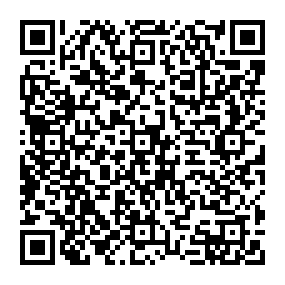 Anyone who wishes to make representations about this application should write to the Head of Sustainable Development at The Vale of Glamorgan Council, Dock Office, Barry Docks, Barry. CF63 4RT, within 21 days of the date of this notice, quoting reference 2023/00589/FUL.Gellir gwel y dogfennau cais rhwn 8:30 yb a 5:00 yp. Dydd Llun I Ddydd Iau trwy apwyntiad (rhif ffon 01446 704681) yn Swyddfa’r Doc, Dociau’r Barri, y Barri.Cewch hefyd weld y cynigion ar Gofrestr Ceisiadau Ar-lein y Cyngor drwy fynd i https://vog.planning-register.co.uk a chwilio am rif y cais 2023/00589/FUL  neu drwy sganio'r cod QR hwn:Dylai unrhyw un sydd am wneud sylwadau ar y cais ysgrifennu at Prif Gynllunydd Ceisiadau,Cyngor Bro Morgannwg, Swyddfa’r Doc, Dociau’r Barri, y Barri, CF63 4RT, cyn pen 21 o ddiwrnodau ar ôl dyddiad yr hysbysiad hwn, gan ddyfynnu’r cyfeirnod «2023/00589/FULDated/Dyddiad:  16 June 2023Vale of Glamorgan Council (Local Planning Authority)Cyngor Bro Morgannwg (Awdurdod Cynllunio Lleol)Dated/Dyddiad:  16 June 2023Vale of Glamorgan Council (Local Planning Authority)Cyngor Bro Morgannwg (Awdurdod Cynllunio Lleol)